Sponsorship and Gift Aid declaration form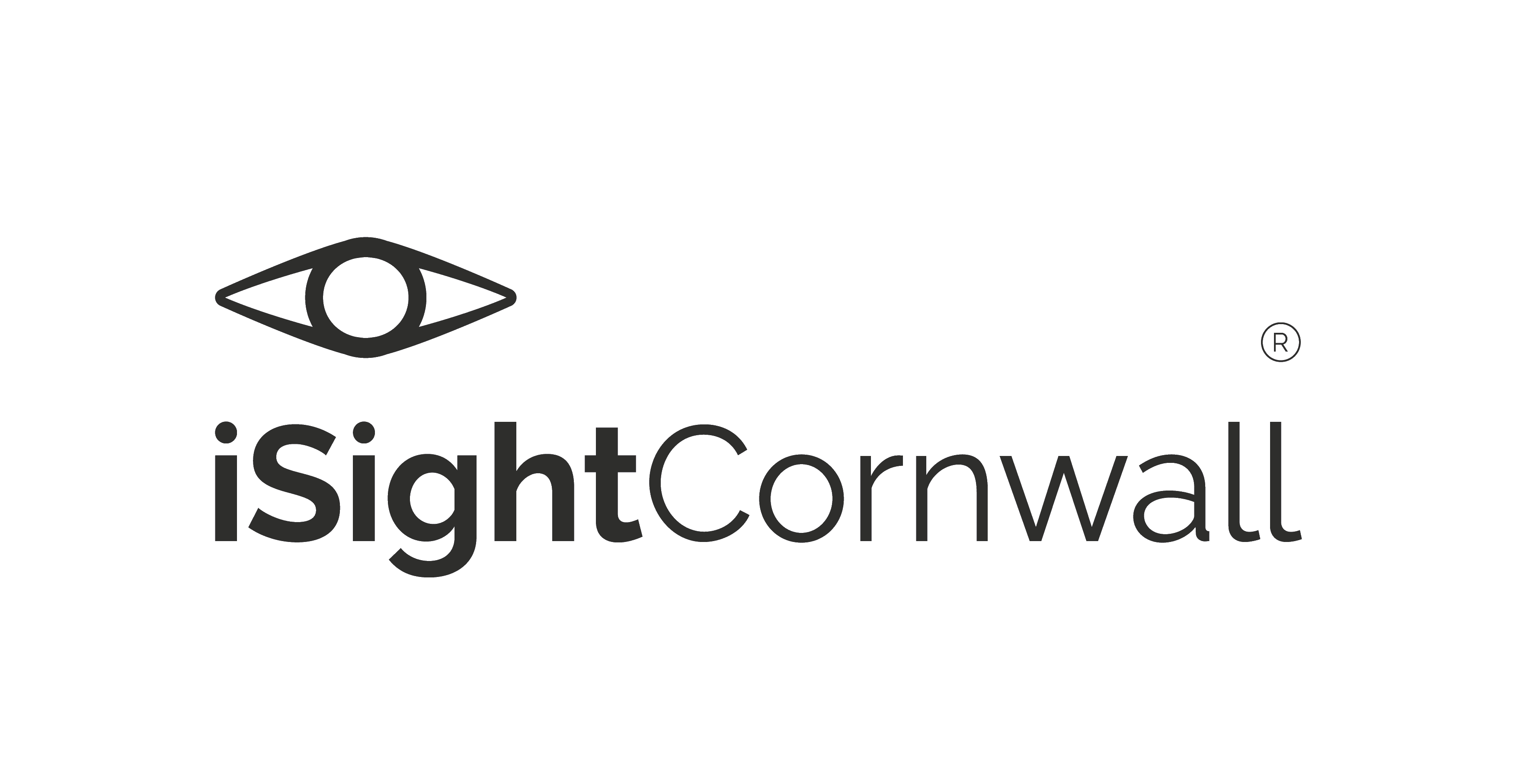 Please sponsor me (name of participant) _____________________________To (name of event) _______________________________________________In aid of iSightCornwallIf I have ticked the box headed ‘Gift Aid? ’, I confirm that I am a UK Income or Capital Gains taxpayer. I have read this statement and want the charity named above to reclaim tax on the donation detailed below, given on the date shown. I understand that if I pay less Income Tax / or Capital Gains tax in the current tax year than the amount of Gift Aid claimed on all of my donations it is my responsibility to pay any difference. I understand the charity will reclaim 25p of tax on every £1 that I have given.Remember: You must provide your full name, home address, postcode & ‘’ Gift Aid for the charity to claim tax back on your donation.Please return completed form to: iSightCornwall, The Sight Centre, Newham Road, Truro, TR1 2DPPLEASE COMPLETE FOR GIFT AIDPLEASE COMPLETE FOR GIFT AIDPLEASE COMPLETE FOR GIFT AIDSponsor’s Full Name (First name & surname)Sponsor’s Home address Only needed if are Gift Aiding your donation.  Don’t give your work address if you are Gift Aiding your donation.PostcodeGift Aid? ’‘Donation Amount £Date Paid1234567891011121314151617181920Total donations received££££Total Gift Aid donations££££Date donations given to charity